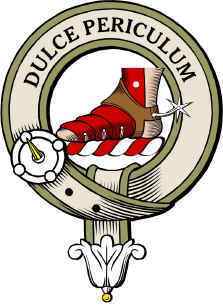 NOMINATION FORM FORELECTION TO CLAN MACAULAY ASSOCIATION OFFICE BEARERS I confirm I have gained the nominee’s consent for their name and details to go forward, that the nominee is a member in good standing of Clan MacAulay Association and that I am a member in good standing of Clan MacAulay Association.Please return to secretary@clanmacaulay.org.uk by August 1st Please note that this nomination will be invalid unless this form has been fully completed.Office Bearer PositionNominee Name(s)Nominee Email AddressChiefSecretaryFinance SecretaryMembership SecretaryOrganiserHeritage SecretaryStandard BearerCommittee MemberCommittee MemberCommittee MemberCommittee MemberNominated by:Nominated by:NameTelephoneEmail AddressSigned:Date: